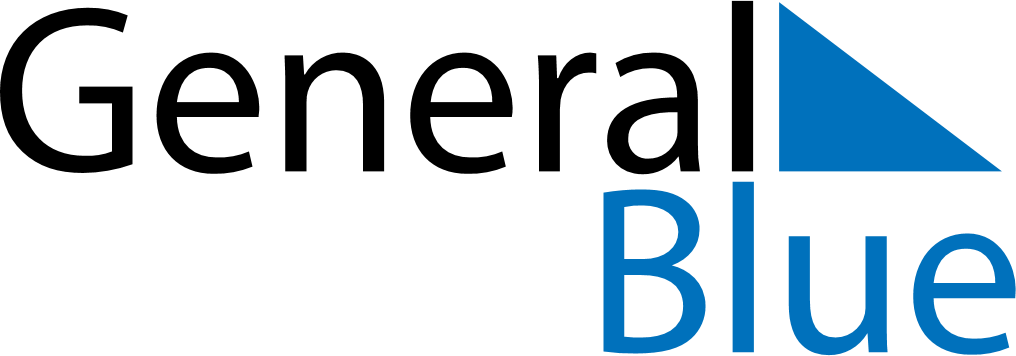 May 2024May 2024May 2024May 2024May 2024May 2024Columbia, South Carolina, United StatesColumbia, South Carolina, United StatesColumbia, South Carolina, United StatesColumbia, South Carolina, United StatesColumbia, South Carolina, United StatesColumbia, South Carolina, United StatesSunday Monday Tuesday Wednesday Thursday Friday Saturday 1 2 3 4 Sunrise: 6:34 AM Sunset: 8:07 PM Daylight: 13 hours and 32 minutes. Sunrise: 6:33 AM Sunset: 8:08 PM Daylight: 13 hours and 34 minutes. Sunrise: 6:32 AM Sunset: 8:09 PM Daylight: 13 hours and 36 minutes. Sunrise: 6:31 AM Sunset: 8:09 PM Daylight: 13 hours and 38 minutes. 5 6 7 8 9 10 11 Sunrise: 6:30 AM Sunset: 8:10 PM Daylight: 13 hours and 39 minutes. Sunrise: 6:30 AM Sunset: 8:11 PM Daylight: 13 hours and 41 minutes. Sunrise: 6:29 AM Sunset: 8:12 PM Daylight: 13 hours and 43 minutes. Sunrise: 6:28 AM Sunset: 8:13 PM Daylight: 13 hours and 44 minutes. Sunrise: 6:27 AM Sunset: 8:13 PM Daylight: 13 hours and 46 minutes. Sunrise: 6:26 AM Sunset: 8:14 PM Daylight: 13 hours and 48 minutes. Sunrise: 6:25 AM Sunset: 8:15 PM Daylight: 13 hours and 49 minutes. 12 13 14 15 16 17 18 Sunrise: 6:24 AM Sunset: 8:16 PM Daylight: 13 hours and 51 minutes. Sunrise: 6:24 AM Sunset: 8:16 PM Daylight: 13 hours and 52 minutes. Sunrise: 6:23 AM Sunset: 8:17 PM Daylight: 13 hours and 54 minutes. Sunrise: 6:22 AM Sunset: 8:18 PM Daylight: 13 hours and 55 minutes. Sunrise: 6:21 AM Sunset: 8:19 PM Daylight: 13 hours and 57 minutes. Sunrise: 6:21 AM Sunset: 8:19 PM Daylight: 13 hours and 58 minutes. Sunrise: 6:20 AM Sunset: 8:20 PM Daylight: 14 hours and 0 minutes. 19 20 21 22 23 24 25 Sunrise: 6:19 AM Sunset: 8:21 PM Daylight: 14 hours and 1 minute. Sunrise: 6:19 AM Sunset: 8:22 PM Daylight: 14 hours and 2 minutes. Sunrise: 6:18 AM Sunset: 8:22 PM Daylight: 14 hours and 4 minutes. Sunrise: 6:18 AM Sunset: 8:23 PM Daylight: 14 hours and 5 minutes. Sunrise: 6:17 AM Sunset: 8:24 PM Daylight: 14 hours and 6 minutes. Sunrise: 6:17 AM Sunset: 8:24 PM Daylight: 14 hours and 7 minutes. Sunrise: 6:16 AM Sunset: 8:25 PM Daylight: 14 hours and 8 minutes. 26 27 28 29 30 31 Sunrise: 6:16 AM Sunset: 8:26 PM Daylight: 14 hours and 10 minutes. Sunrise: 6:15 AM Sunset: 8:26 PM Daylight: 14 hours and 11 minutes. Sunrise: 6:15 AM Sunset: 8:27 PM Daylight: 14 hours and 12 minutes. Sunrise: 6:14 AM Sunset: 8:28 PM Daylight: 14 hours and 13 minutes. Sunrise: 6:14 AM Sunset: 8:28 PM Daylight: 14 hours and 14 minutes. Sunrise: 6:14 AM Sunset: 8:29 PM Daylight: 14 hours and 15 minutes. 